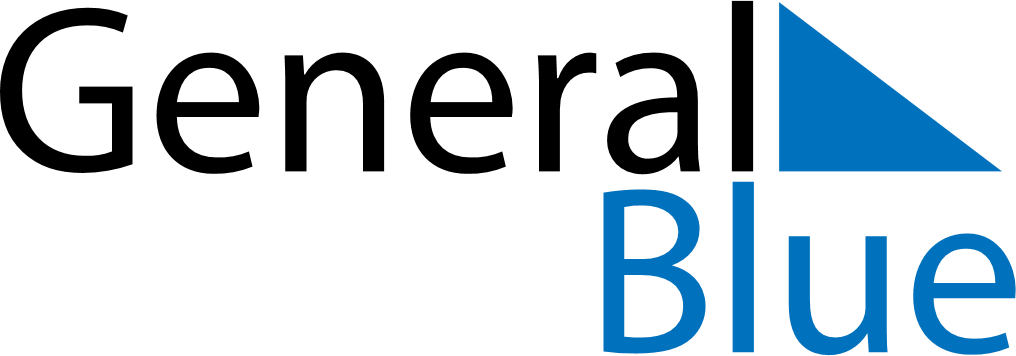 March 2023March 2023March 2023March 2023LesothoLesothoLesothoMondayTuesdayWednesdayThursdayFridaySaturdaySaturdaySunday123445678910111112Moshoeshoe DayMoshoeshoe Day131415161718181920212223242525262728293031